FAMILY TREE	FOR KIDS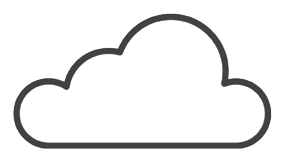 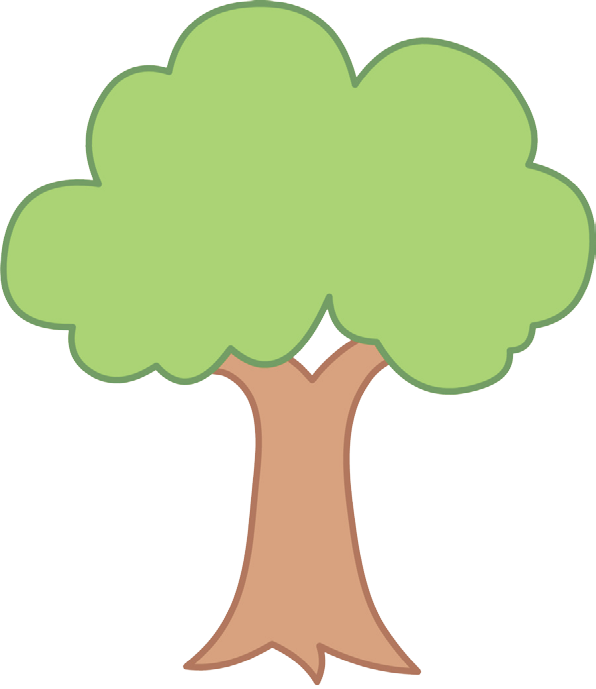 